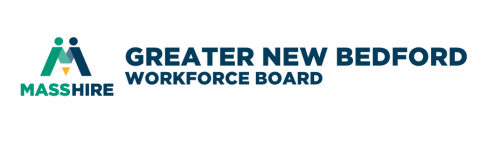 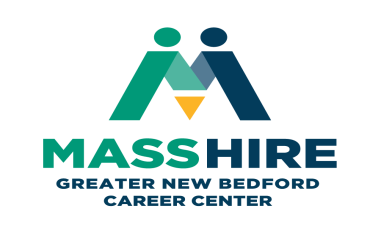 MOU Development Core Partner Meeting #18September 27, 2019 9:30 – 11:00 amMassHire Greater New Bedford Career Center – Scrimshaw Room (south side corner of building)TIMEAGENDA ITEMFACILITATORPURPOSEESSENTIAL ITEMS FOR DISCUSSION9:30 Welcome & Agenda ReviewJ. OliveiraIntroductionsand  MinutesNew member and guests.Distribute 7/19/2019 minutes.9:40Customer Intake FormAllFollow-upWould anyone like to share how is the process going for them? 9:55Career Pathways (CP)D. J. Ramos/J. OliveiraOpen  discussion and updatesWDB staff had conversations with The Workplace on how we need them to move forward with more Career Pathways training for staff. End result, Ashley Vandiver will deliver training at the professional development today Friday September 27th. They will provide us with a Professional Development sign in sheet.10:15Rosetta Stone AllFollow-upDoes anyone have any updates to share relative to the information that Mitch shared with all of us.10:25GED/HiSET/ESOLAllFollow-upHas anyone been able to make any connections? Looking to support the Dislocated Worker populations with expansion ideas through summer months so that it is year-round.10:30WIOA Populations with Barriers and Proposed SolutionsD. J. Ramos/J. OliveiraSharing ideas and solutionsThis is a Washington document to use as a tool that works within our State Plan. These solutions are viable and may provide us with solutions that we would have not thought about. http://www.wtb.wa.gov/Documents/WIOABARRIERPOPULATIONchart.pdf10:55Next meeting dateD. MeggisonNext meeting suggested datesFriday November 22 @ MassHire GNB Career Center11:00Thank-you & AdjournJ. Oliveira